“Excuses are tools of incompetence used to build monuments of nothingness. Those who use them seldom amount to anything”Child Development 30Child, Family, Community—Tuesday/Thursday 11-12:15Amanda.taintor@reedleycollege.edu 638-3641ext. 3152OFFICE HOURS: M&W 10:00-11:00, T&TH 9:30-10:30Virtual Office Hour Via Email and Blackboard Collaborate Fri. 9:00-10:00**If you need another meeting time contact me via email to set up an apt.**Course Outcomes: Analyze theories of socialization that address the interrelationship of child family and community.  Assess the impact of educational political and socioeconomic factors on children and families.  Describe social issues, changes and transitions that affect children, families schools and communities  Describe effective strategies that empower families and encourage family involvement in children’s developmentIdentify and evaluate community support services and agencies available to families and childrenAnalyze one’s own values, goals and sense of self and related to family history and life experiences, assessing how this impacts relationships with children and families.   Required Text:Berns:  Family, School Community 8th edition, Cengage ISBN 978-1-111-48756-0ACCOMODATIONSIf you have a verified need for an academic accommodation or materials in alternate media (i.e., Braille, large print, electronic text, etc.), per the Americans with Disabilities Act (ADA) or section 504 of the Rehabilitation Ace, please contact me ASAP.  I am happy to work with students to ensure and support your academic success.Blackboard Companion Course:  Blackboard is a REQUIRED component of this course.  This course syllabus as well as all assignments and reading assignments will not be printed out but be available to you via blackboard.  There will also be assingments that must be completed within the blackboard system.   Course powerpoints presentations and discussion topics for any class meeting will also be available for your review.  Blackboard will also be used to post reminders and notifications of class session cancelations. To visit Blackboard, simply click on the Bb link near the bottom of the Reedley College Web-page at www.reedleycollege.edu.  As a child development student you may access black board  by using the Child Development resource room hours of operation will be posted on blackboard.  You may also use the on campus computer center.   Having Problems?	If at any time you find you are having trouble succeeding in this course, whether because of a change in your life circumstances or because of something you don’t understand about the material, please see the instructor.  There are a number of services available to assist Reedley College students in succeeding in their coursework.  Class Policies and Procedures:  Attendance: 	Learning through sharing and classroom activities is a VERY large part of this class.  You will not pass this class if you do not attend regularly. Regular attendance is EXPECTED.   If you stop coming to class after the deadline, you will get an "F."  If you choose to be dropped from this course it is YOUR responsibility to notify the records office by the drop deadline. If you miss more than 2 consecutive class lectures within the first 4 weeks of class you MAY be dropped from the course.  Late arrivals and early departures will have a negative effect on your grade.  The statements below are taken directly from the Reedley College CatalogAcademic DishonestyStudents at Reedley College are entitled to the best education that the college can make available to them, and they, their instructors, and their fellow students share the responsibility to ensure that this education is honestly attained. Because cheating, plagiarism, and collusion in dishonest activities erode the integrity of the college, each student is expected to exert an entirely honest effort in all academic endeavors. Academic dishonesty in any form is a very serious offense and will incurserious consequences.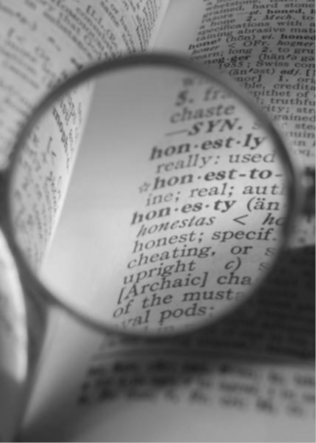 CheatingCheating is the act or attempted act of taking an examination or performing an assigned, evaluated task in a fraudulent or deceptive manner, such as having improper access to answers, in an attempt to gain an unearned academic advantage. Cheating may include, but is not limited to, copying fromanother’s work, supplying one’s work to another, giving or receiving copies of examinations without an instructor’s permission, using or displaying notes or devices inappropriate to the conditions of the examination, allowing someone other than the officially enrolled student to represent the student, orfailing to disclose research results completely.PlagiarismPlagiarism is a specific form of cheating: the use of another’s words or ideas without identifying them as such or giving credit to the source. Plagiarism may include, but is not limited to, failing to provide complete citations and references for all work that draws on the ideas, words, or work of others, failing to identify the contributors to work done in collaboration, submitting duplicate work to be evaluated in different courses without the knowledge and consent of the instructors involved,or failing to observe computer security systems and software copyrights. Incidents of cheating and plagiarism may result in any of a variety of sanctions and penalties, which may rangefrom a failing grade on the particular examination, paper, project, or assignment in question to a failing grade in the course, at the discretion of the instructor and depending on	Cheating/Plagiarism:  Cheating and/or plagiarism will not be tolerated.  A student will receive no credit for the assignment if in the opinion of the instructor the individual has cheatedIt is your responsibility to respect the requirements and rules of this course.  You will be held accountable for all announcements made in class whether you are present or not.  It is NOT my responsibility to “fill you in” on what you missed.  If you are absent you may come to my office hour and collect any handouts given during class.  I will not bring extra handouts to class the next lecture.   You need to get the phone number or email address of a fellow student(s) in order to get information in case of your absence.Name_____________________ Phone#/ email__________________________Name_____________________   Phone#/ email_________________________Late Work:  All assignments must be turned in on the due date at the beginning of class for full credit.  If assignments are turned in after the first 5 minutes of class they are considered LATE and will lose points.  Assignments must be turned in within 7 days of the due date and will automatically lose 50% of the available points for the assignment. Submitting Assignments: Most papers must be turned in using the “turnitin” link found on blackboard.  If the assignment does not require an electronic submission you can submit the assignments to the instructor during class, to the main switch board before the class period. NO EMAILED ASSIGNMENTS WILL BE ACCEPTED!! YOU MAY NOT TURN ASSIGMENTS INTO THE CHILD DEVELOPMENT OFFICES!Missed Tests:  Inform the instructor as soon as you know you will miss a test day and arrangements will be made for you to take the test at another time.  If you fail to inform the instructor before the test date, it will be too late for you to make up that test.  Do not take this lightly.  No excuses will be accepted.Retaining Returned Assignments:  Students disagreeing with the assigned final grade will be required to supply evidence to the contrary.  Therefore, it is suggested that students retain all returned/graded assignments and tests until after they have signed-out on the final day of class.Accommodations for Students with Disabilities:  If you have a verified need for an academic accommodation or materials in alternate media (i.e., Braille, large print, electronic text, etc.) per the Americans with Disabilities Act (ADA) or Section 504 of the Rehabilitation Act, please contact me as soon as possible.Changing Syllabus Statement:  This course syllabus is equivalent to a contract between the instructor and the student.  However, the information in this syllabus is subject to change at any time during the semester.  All changes will be stated in class and students are responsible for noting such changes. In the event that you are absent on the day changes are made, it is your responsibility to find out the changes and adhere to them.The student’s decision to attend the class denotes acceptance of:  This syllabus as a contract outlining the student’s responsibilities to complete all required assignments by the due datesThe policy that late assignments will not be accepted The changing syllabus statementThe expectations of this course as outlined in this syllabusThat final grades are determined on the basis of accumulated points from required assignments The policy that students are responsible for supplying evidence of any discrepancy in grades as determined by returned/graded assignments. Students disagreeing with the above statements should withdrawal from this course section and enroll in a section of this course taught by another instructor.	Important Dates: August 22 = Last day to drop a full term class for a refundAugust 29= Last day to add a classAugust 29 = Last day to drop without “W”September 1= Labor day no classesOct 10=Last day drop with “W”November 11= Veterans Day no classesNovember 27-28=Thanksgiving HolidayGrades are confidential and will, under no circumstances, be discussed in class.  I will be happy to discuss grades during my office hours listed in this syllabus. Point Break Down and Tally SheetAssignments:						Points Possible          Points EarnedQuestions to Consider (10pt each)					Total 100 points	_________	QC 1							QC 2							QC 3							QC 4							QC 5						QC 6						QC 7						QC 8						QC 9						QC 10							Personal Ecological System					 50 points		__________Community Resource						 50 points		__________		Socialization Report							115 points		__________In-Class Activities 							75 points		__________		Article Evaluation							50 points	Quiz/Exam 								225 PointsWaiting for Superman						50 PointsConsuming Kids							50 PointsTotal Points Possible						765 points	Total: 	__________ AssignmentsQuestions to Consider		     		(10 entries x 10 points) (100 points)         In the blackboard tab titled Assignments you will find a folder labeled "Questions to consider".  You will need to answer each chapter reflection.  The question must be answered completely and with thought to concepts discussed in class and in your text book.  Each question to consider must be from a different chapterPersonal Ecological System.  							         (50 points)Bronfenbrenner’s ecological systems model is a key concept in this course. You will be creating a diagram which includes the main players in your life within each of the systems described by Bronfenbrenner.Community Resource						          		         (50 points) You will need to research and document a community resource that supports children and families.  A one page written informational page will be expected.  More information can be found under the assignments tab on blackboard.Quiz/Exam					           				   	        (225 points)You will need to complete 15 quizzes worth 15 pts each using blackboard. Article Review									         (50 Points)Evaluate an article titled “Worlds Apart” found in the blackboard folder labeled assignments. Exact assignment requirements can found in blackboard.  Socialization Project								       (115 points) This will be the culminating experience of the class.  Additional information will be provided.  In-Class Assignments								         (75 points) We will have many opportunities for in class participation during the semester.  I will randomly award points for your participation in these assignments.  If you are not in class you can’t participate which means you miss the points for that assignment. Waiting for Superman Questions                                                    (10 x 5pts each) 50 ptsTo better examine the influence of school, teachers and teaching on the socialization of young children we will watch a Documentary titled “waiting for superman” during two class periods. Choose 10 of the questions provided on blackboard  to answer.  Make sure to apply the knowledge gained from lecture, textbook, video presentations and supplemental reading.  Answer each question by first restating the question and then providing your answer.  Document must be typed, free from major spelling and grammar errors and submitted using the turnitin link found in the assignments tab. Consuming Kids Questions						(10 x 5pts each) 50ptsTo better examine the influence of Mass Media on the socialization of young children we will watch a Documentary titled “consuming kids” during two class periods. Choose 10 of the questions provided on blackboard to answer.  Make sure to apply the knowledge gained from lecture, textbook, video presentations and supplemental reading. Answer each question by first restating the question and then providing your answer.  Document must be typed, free from major spelling and grammar errors and submitted using the turnitin link found in the assignments tab. Total PointsFinal Grade (90-100%)A (80-89%)B (70-79%)C (60-69%)D (0-59%)FTotal PointsFinal Grade (90-100%)A (80-89%)B (70-79%)C (60-69%)D (0-59%)FWeek DatesTopic(s)Readings & Assignments Due1 8/12 Syllabus/Class Expectations Introduction to class8/14Ch1 : Ecology of the Child: Socialization28/19Ch 1: Bio ecological Model8/21Ch 2: Ecology of SocializationQuestion to Consider Ch. 138/26Ch 2: Methods of Socialization8/28Modeling through Cartoons49/2Modeling through Cartoons9/4Ch 3: Ecology of the Family-Group WorkQuestion to Consider Ch.259/9Ch3: Socio-Economic StatusBIO ECOLOGICAL MODEL DUE9/11NO SCHOOL69/16Ch 4: Ecology of Parenting: Group WorkQuestion to Consider Ch.39/18Ch 4: Ecology of Parenting: Group Work Continued79/23Ch 4: Ecology of Parenting: Parenting Styles9/25Ch 4: Ecology of Parenting Communication PatternsCOMMUNITY RESOURCE89/30Ch 5: Ecology of Childcare: Scavenger Hunt Question to Consider Ch.410/2Ch 5: Ecology of Childcare: Parent Interview and Reflection910/7Ch 6: Ecology of SchoolsQUIZ 1-6 DUEQUESTION TO CONSIDER 1-510/9Ch 6: Ecology of Schools1010/14Ch 7: Ecology of TeachingQuestion to Consider Ch.510/16Ch 7: Ecology of TeachingQuestion to Consider Ch.61110/21“Waiting for Superman”10/23“Waiting for Superman”1210/28Catch up DayQuestion to Consider Ch.710/30Ch 8: Ecology of Peer groupWaiting for Superman Questions1311/4Ch 8: Ecology of Peer group11/6Ch 9: Ecology of the Mass Media: “Consuming Kids”Question to Consider Ch.81411/11Ch 9: Ecology of the Mass Media: “Consuming Kids”WORLDS APART ARTICLE11/13Ch 10: Ecology of the CommunityQuestion to Consider Ch.91511/18Ch 10: Ecology of the Community11/20Ch 11&12: 1611/25Ch 11: 12CONSUMING KIDS QUESTIONS11/27Presentation Question to Consider Ch.101712/4Presentations12/6SOCIALIZATION PAPERS DUE118`12/11QUIZ 7-15 Due